中国水泥网中水网〔2021〕08 号——————————————————————————————————2021中国水泥行业百强评选通知2021年是“十四五”开局之年，更是开启跨越两个百年、实现中华民族伟大复兴中国梦新征程的开局之年。回望历史百年，中国水泥工业从羸弱走向先进，引领全球；展望新百年，作为基础性原材料工业，当前的水泥行业落实碳达峰、碳中和目标责无旁贷，推进节能降耗任务紧锣密鼓，实践数字化智能化转型升级如火如荼……水泥工业将肩负起全新的历史使命，也面临着全新的挑战。行业的转型升级、高质量发展离不开水泥企业的全心投入，更离不开大量优秀的技术装备服务商的有力支撑。为了展现行业发展最新成果，树立标杆典范，更为了凝聚全行业智慧，持续激发创新活力，促进行业高质量发展，中国水泥网将开展“2021中国水泥行业百强评选活动”，并将于“2022中国水泥产业峰会”上举行百强颁奖典礼。【宗旨与目的】展现企业优秀风貌与良好社会形象，推动企业健康可持续发展；挖掘行业优秀品牌，提升优秀品牌影响力，推动水泥行业高质量发展；挖掘企业创新产品、技术与服务，树立行业标杆，推动行业转型升级与技术进步；恪守独立第三方理念，秉承“公平、公开、公正、客观”原则。【组织机构】主办单位：中国水泥网联合主办：水泥大数据研究院【奖项设置】2021中国水泥知名品牌企业 2021中国水泥双碳先行企业2021中国水泥绿色矿山杰出企业2021中国水泥智能工厂领先企业2021中国水泥环保突出贡献企业2021中国水泥节能先进企业2021中国水泥花园工厂2021中国水泥极具社会责任感企业2021重点工程优质供应商2021重点工程推荐品牌【参评条件】在中国境内注册的企业；连续经营满2（含）年以上；水泥生产制造企业、贸易商。【参评流程】【评选办法】由评审委员会秘书处对所有申报的企业进行资格审查；由评审委员会组织专家分组评审，并组织专家进行电话或现场调研；由评审委员会提出评审意见，确定最终获奖名单，并于2022中国水泥产业峰会统一颁授奖牌。【报名方式】报名费用：26800元/家2、转帐方式汇款单位：杭州砼福科技有限公司      汇款账号：1202023419100017716开 户 行：工商银行景江苑支行3、报名截止：2022年1月17日4、联系人：王佳莹                      邮  箱：cehua@ccement.com电  话：18958055606                 传  真：0571-85304444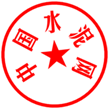 中国水泥网2021年11月2021中国水泥行业百强评选报名表注：报名表请加盖公章并以电子版的形式于2022年1月17日前发送至cehua@Ccement.com，若有疑问，请联系王佳莹：18958055606。第一阶段2021年12月1日-2022年1月17日企业提交报名资料及企业资格审查第二阶段2022年2月21日-2月28日评审委员会评审第三阶段2022年3月1日公布榜单第四阶段2022中国水泥产业峰会-3月份颁奖典礼企业全称联系地址成立时间企业网址企业网址申报奖项（可多选）□2021中国水泥知名品牌企业□双碳先行企业        □绿色矿山杰出企业      □智能工厂领先企业    □环保突出贡献企业    □节能先进企业          □花园工厂   □极具社会责任感企业  □重点工程优质供应商    □重点工程推荐品牌□2021中国水泥知名品牌企业□双碳先行企业        □绿色矿山杰出企业      □智能工厂领先企业    □环保突出贡献企业    □节能先进企业          □花园工厂   □极具社会责任感企业  □重点工程优质供应商    □重点工程推荐品牌□2021中国水泥知名品牌企业□双碳先行企业        □绿色矿山杰出企业      □智能工厂领先企业    □环保突出贡献企业    □节能先进企业          □花园工厂   □极具社会责任感企业  □重点工程优质供应商    □重点工程推荐品牌□2021中国水泥知名品牌企业□双碳先行企业        □绿色矿山杰出企业      □智能工厂领先企业    □环保突出贡献企业    □节能先进企业          □花园工厂   □极具社会责任感企业  □重点工程优质供应商    □重点工程推荐品牌□2021中国水泥知名品牌企业□双碳先行企业        □绿色矿山杰出企业      □智能工厂领先企业    □环保突出贡献企业    □节能先进企业          □花园工厂   □极具社会责任感企业  □重点工程优质供应商    □重点工程推荐品牌□2021中国水泥知名品牌企业□双碳先行企业        □绿色矿山杰出企业      □智能工厂领先企业    □环保突出贡献企业    □节能先进企业          □花园工厂   □极具社会责任感企业  □重点工程优质供应商    □重点工程推荐品牌申报理由（内容可添加附件）联系人邮  箱本公司承诺以上内容真实有效。           公   章年    月    日本公司承诺以上内容真实有效。           公   章年    月    日电  话传  真本公司承诺以上内容真实有效。           公   章年    月    日本公司承诺以上内容真实有效。           公   章年    月    日